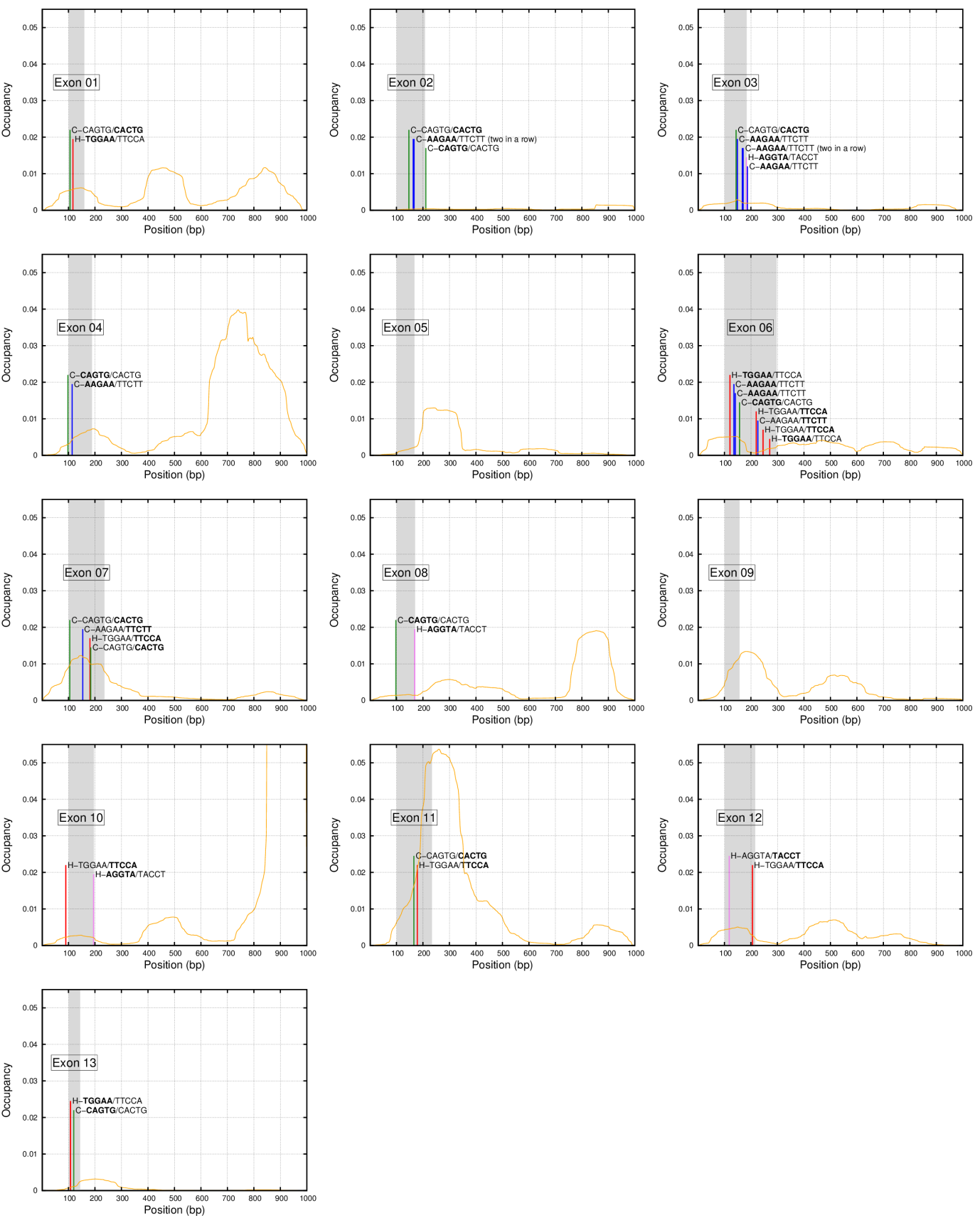 S7 Fig. Predicted positioning of nucleosomes on two coldspots (C), AAGAA and CAGTG, and two hotspots (H), AGGTA and TGGAA, in the exons of the PAH gene. Nucleosome positions are visualized by yellow peaks, exon positions are colored by grey bars. Each plot shows 1000-nt long fragment. Motifs were considered on nucleosome with occupancy > 0.005.